«Вот она какая, сторона родная»19 августа библиотекарем Н. Волчёк в группе Библиотека ДЦ «Исток» (вайбер) в рамках проекта «Листая страницы родного края» была организована онлайн книжная выставка «Вот она какая, сторона родная», приуроченная  к 95 – летию Усольского района. На книжной выставке представлены книги об Усольском районе, его территории, жилищно-коммунальном и транспортном комплексах, природе, экологии, ресурсах, археологическом наследии, храмах, политической истории, административно-территориальном делении.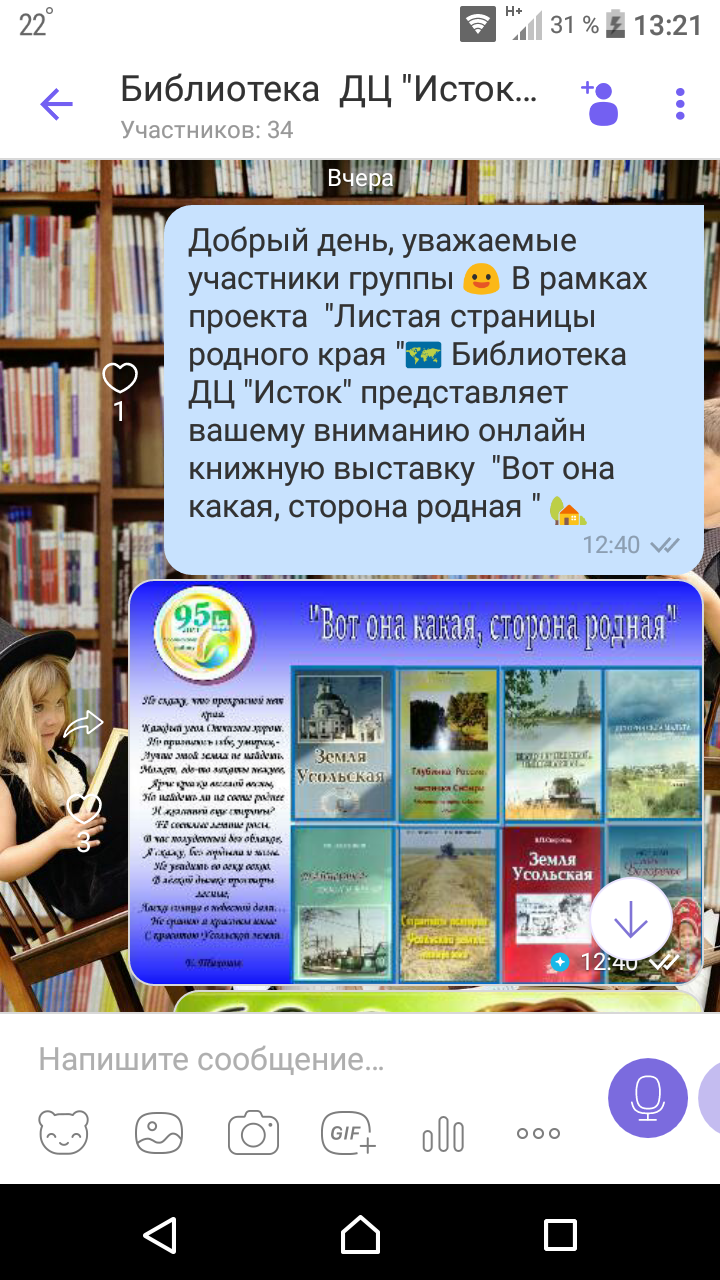 